ПОСТАНОВЛЕНИЕ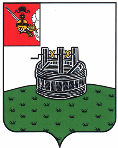 ГЛАВЫ ГРЯЗОВЕЦКОГО МУНИЦИПАЛЬНОГО ОКРУГА                              г. Грязовец  О поощренииВ соответствии с Положением о Почетной грамоте главы Грязовецкого муниципального округа, Благодарности главы Грязовецкого муниципального округа, Благодарственном письме главы Грязовецкого муниципального округа и ценном подарке от имени главы Грязовецкого муниципального округа, утвержденным постановлением главы Грязовецкого муниципального округа от 10 ноября 2022 года № 259 «О поощрениях главы Грязовецкого муниципального округа», рассмотрев представленные документы,ПОСТАНОВЛЯЮ:Поощрить Благодарственным письмом главы Грязовецкого муниципального округа за многолетнюю добросовестную и результативную работу в сфере электроэнергетики ПОЛЫСАЛОВУ Ольгу Николаевну, инженера отдела по работе с юридическими лицами Вологодского территориального отделения Общества с ограниченной ответственностью «Северная сбытовая компания».Глава Грязовецкого муниципального округа                                               С.А. Фёкличев21.02.2024№20